ORGANIZIRA PLANINARSKI IZLETROGLA – LOVRENŠKA I RIBNIŠKA JEZERANEDELJA 21. 05. 2023PLAN IZLETA07:45 Sastanak planinara u Pierottijevoj ulici.
08:00 Polazak autobusa iz Pierottijeve ulice – vožnja zagorskom autocestom – kava negdje u kafiću, Nastavak dalje preko Slovenskih Konjica do Rogle.Grupa A, B i C: šetnicom „ Pot med krošnjami“ – šetnja krošnjama Pohorja. Šetnica je osigurana, adrenalinskog karakter, traje po želji cca 30 min. Cijena je 8€ ukoliko nas se prijavi više od 15. Inače je cijena 13€ po osobi, a za umirovljenike 10€.Grupa A i B: odlazak od parkirališta planinarskom stazom prema Lovrenškim jezerima cca 1,5 h. Prije odvojka za jezera Grupa A se odvaja i nastavlja prema Ribniškoj koči još cca 1,5 h.  Kratak odmor, čaj, sendvič na domu. Grupa A nastavlja dalje do Ribniških jezera te preko Lovrenških jezera do koče na Pesku cca 3 h hoda. Odmor, okrjepa - kasni ručak.Grupe B: odlazak zajedno sa A grupom jednim dijelom puta te nastavak direktno do Lovrenških    jezera cca 1.5 h hodanja. Razgledavanje jezera i okolice sa omanje drvene piramide. Nakon    odmora po želji, dalje planinarskom stazom do koče na Pesku. Trajanje hodnje cca1,5 sata.Grupa C: odlazak od parkirališta pored nogometnog stadiona i skijaških staza preko vrha Rogle   (metalna piramid ) – blagi uspon te dalje laganim silazom markiranom stazom do koče na   Pesku. Druženje sa ostalim grupama i odmor uz okrjepu. Trajanje hodnje po želji cca 1 h.Prehrana: prema vlastitom izboru tokom hodanja.Ručak oko 16:00 sati u koči na Pesku. Dom je obskrbljen tradicionalnim slovenskim jelima. Cjenik i    jelovnik biti će naknadno javljeni budući se dom otvara tek početkom svibnja.17:30 Polazak za Zagreb, sa dolaskom oko 20 sati.
Cijena prijevoza autobusom: 30 €. Ukoliko neće biti dovoljnog interesa, moguć je prijevoz osobnim    vozilima ili kombijem.
Prijave i uplate: za prijevoz  kod vodiča četvrtkom na sastanku društva.
Oprema: Planinarska (gojzerice, naprtnjača, vjetrovka, rezervna odjeća, zaštita od kiše, baterijska    svjetiljka, kapa, rukavice, pitka voda).Organizator i vodič izleta: Ivica Mesić – Picek mob: 098 819088.
Prilozi: Prikaz trase planinarenja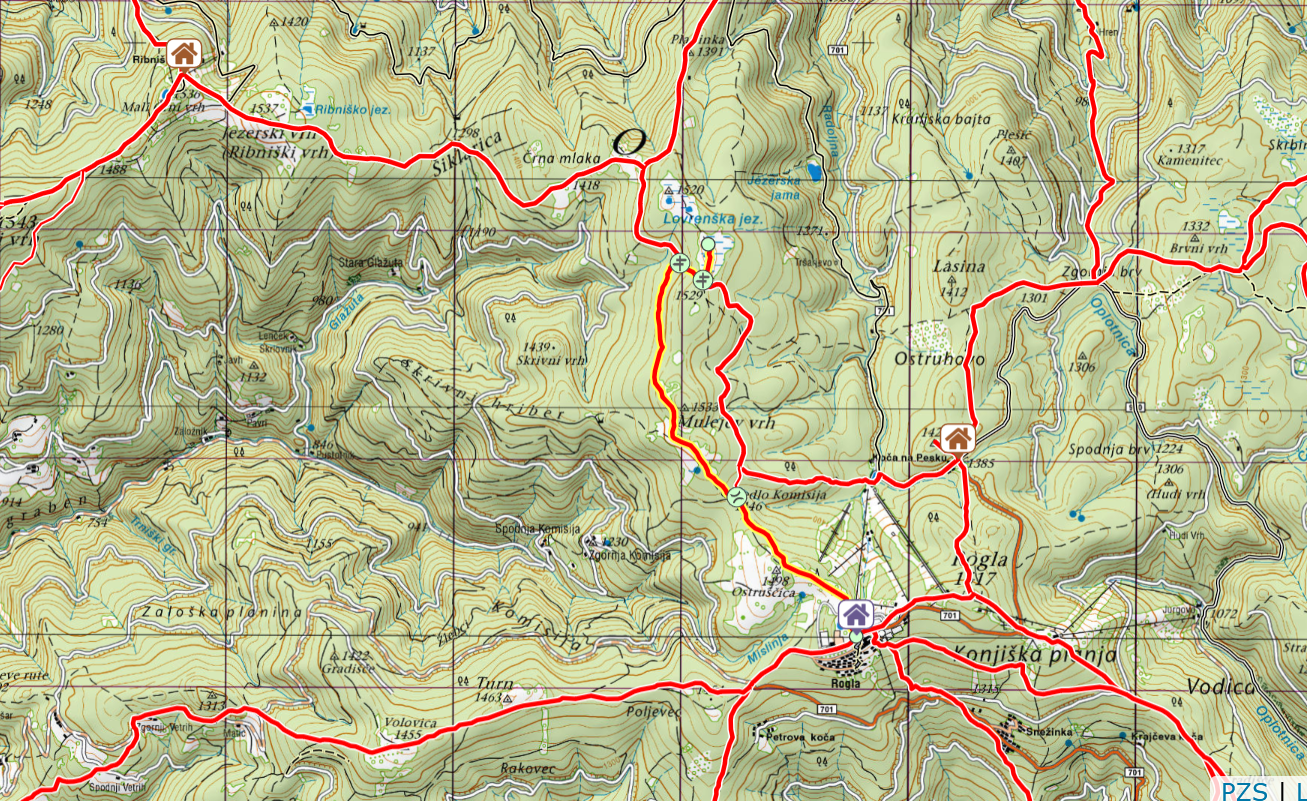 Napomena: Odazivom na izlet, svaki pojedinac potvrđuje da ispunjava zdravstvene, fizičke i tehničke uvjete za sigurno sudjelovanje na izletu, da ima plaćenu članarinu kod planinarskog društva za tekuću godinu, da pristupa izletu na osobnu odgovornost te da će se u skladu s planinarskom etikom pridržavati plana izleta, odluka i uputa vodiča.Organizator i vodič izleta zadržava pravo promjene plana i programa, prema postojećim uvjetima na terenu ili vremenskim prilikama, također zadržava pravo procjene kondicijske sposobnosti pojedinih sudionika izleta.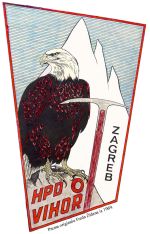 HRVATSKO PLANINARSKO DRUŠTVOVIHOR
Sjedište: Prilaz Gjure Deželića 31/1, HR-10000 ZagrebE-pošta:hpd.vihor@hps.hr
Web: http://hpd-vihor.hr